Del Sturn und Drang al Romanticismo	Con el nombre de Sturn and Drang (Tempestad y empuje) se conoce el movimiento literario alemán que se desarrolló entre 1770 y 1785, como reacción contra el racionalismo, y que tuvo como precursores principales al dramaturgo y teorizador de las artes Gotthold Ephraim Lessing (1729-1781), a quien se debe el famoso tratado de Laocoonte (1766), y al filósofo Johann Gottfried Herder (1744-1803), impulsor de la investigación filológica y la crítica literaria en texto como Sobre la nueva literatura alemana (1767) y Selvas críticas (1769). Al Sturn und Drang, oleada de prerromántico espíritu revolucionario, se adscribieron dos grandes figuras de la literatura alemana: Johann Wolfgang Goethe (1749-1832) y Friedrich Schiller (1759-1805).El romanticismo. Siento, luego existo	El romanticismo se caracterizó a grandes rasgos por la importancia concedida a la libertad artística y a la personalidad y a los sentimientos del autor (su genio individual), por la admiración hacia la Edad Media y el culto al exotismo. Con el romanticismo se abren las puertas de lo fantástico y lo imaginativo (en contraste con el racionalismo anterior) y se revalorizan los cantos y narraciones populares (exaltación de las culturas nacionales y del folklore autóctono). Novela y teatro rehúyen cualquier afán didáctico o moralizador. Este período cubre aproximadamente medio siglo (1800-1850), y será sustituido a su vez por el realismo, que frenará su ímpetu e impondrá una mayor objetividad en la percepción del mundo y cierto orden metodológicomen el caos romántico, derivando luego hacia el naturalismo (aunque sólo parcialmente y no por mucho tiempo).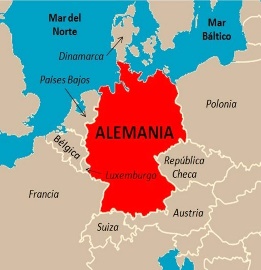 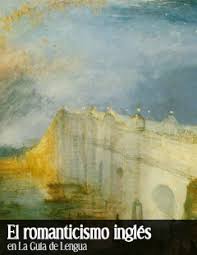 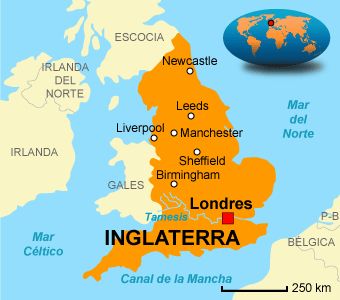 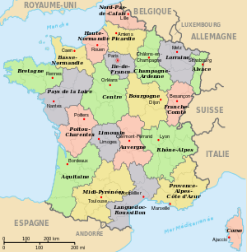 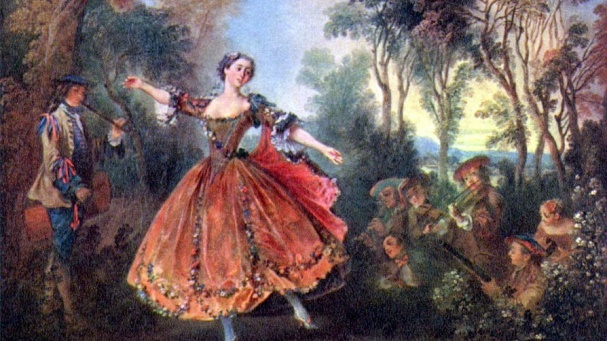 Asignatura: Lengua y literaturaAsignatura: Lengua y literaturaAsignatura: Lengua y literaturaN° de la guía: Guía Nº1 noviembre Título de la Guía: Unidad 1: La libertad como tema literarioTítulo de la Guía: Unidad 1: La libertad como tema literarioTítulo de la Guía: Unidad 1: La libertad como tema literarioTítulo de la Guía: Unidad 1: La libertad como tema literarioObjetivo de Aprendizaje: OA7: Comprender la relevancia de las obras del Romanticismo, considerando sus características y el contexto en el que se enmarcan.Objetivo de Aprendizaje: OA7: Comprender la relevancia de las obras del Romanticismo, considerando sus características y el contexto en el que se enmarcan.Objetivo de Aprendizaje: OA7: Comprender la relevancia de las obras del Romanticismo, considerando sus características y el contexto en el que se enmarcan.Objetivo de Aprendizaje: OA7: Comprender la relevancia de las obras del Romanticismo, considerando sus características y el contexto en el que se enmarcan.Nombre Docente: María Fernanda Gallardo LizanaNombre Docente: María Fernanda Gallardo LizanaSemana: 02 al 06 de noviembreSemana: 02 al 06 de noviembreNombre Estudiante: Nombre Estudiante: Curso: 1º Medio D – E – FCurso: 1º Medio D – E – FInstrucciones Generales:La presente guía tiene como propósito que estudie las características romanticismo literario.Comprenderá que es una guía de estudio, por lo que se le solicita tome apuntes, destaque lo que considere más relevante y lo que no comprende.¡¡Ánimo y mucho éxito!!Instrucciones Generales:La presente guía tiene como propósito que estudie las características romanticismo literario.Comprenderá que es una guía de estudio, por lo que se le solicita tome apuntes, destaque lo que considere más relevante y lo que no comprende.¡¡Ánimo y mucho éxito!!Instrucciones Generales:La presente guía tiene como propósito que estudie las características romanticismo literario.Comprenderá que es una guía de estudio, por lo que se le solicita tome apuntes, destaque lo que considere más relevante y lo que no comprende.¡¡Ánimo y mucho éxito!!Instrucciones Generales:La presente guía tiene como propósito que estudie las características romanticismo literario.Comprenderá que es una guía de estudio, por lo que se le solicita tome apuntes, destaque lo que considere más relevante y lo que no comprende.¡¡Ánimo y mucho éxito!!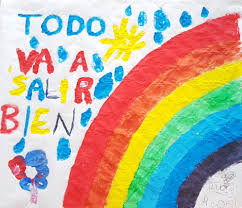 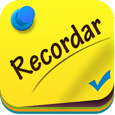 Es importante que estudie el contenido de la presente guía. Su aprendizaje le facilitará el trabajo de los contenidos futuros.Resuelva sus dudas escribiendo un mail. No olvide incorporar su nombre, curso y consulta correspondiente.Horario de atención: lunes a viernes de 13hrs a 18hrs.Atte. Profe Ma. Fernanda Gallardo mgallardo@sanfernandocollege.cl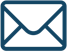 Resuelva sus dudas escribiendo un mail. No olvide incorporar su nombre, curso y consulta correspondiente.Horario de atención: lunes a viernes de 13hrs a 18hrs.Atte. Profe Ma. Fernanda Gallardo mgallardo@sanfernandocollege.clResuelva sus dudas escribiendo un mail. No olvide incorporar su nombre, curso y consulta correspondiente.Horario de atención: lunes a viernes de 13hrs a 18hrs.Atte. Profe Ma. Fernanda Gallardo mgallardo@sanfernandocollege.cl